Name:  _________________________                        Parents Signature: ___________________________Monday: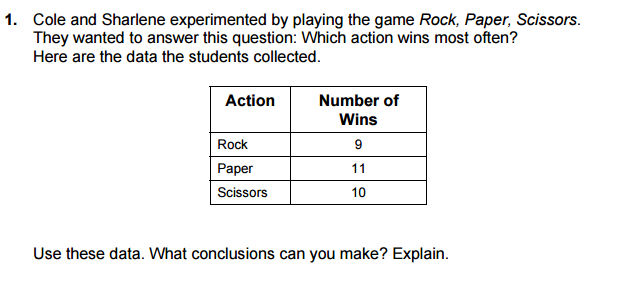 Tuesday: 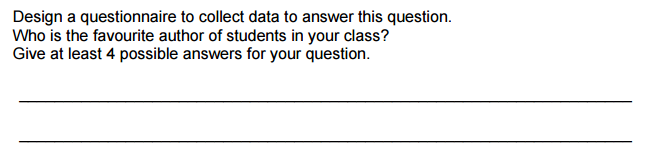 2.Tuesday: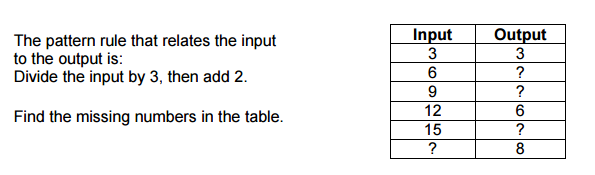 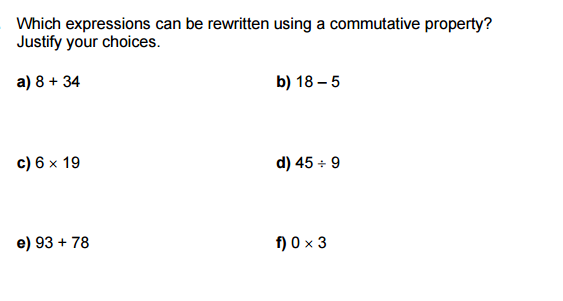 Wednesday 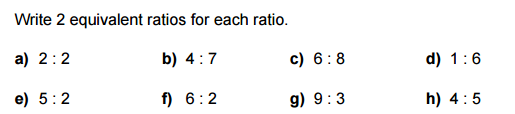 Thursday 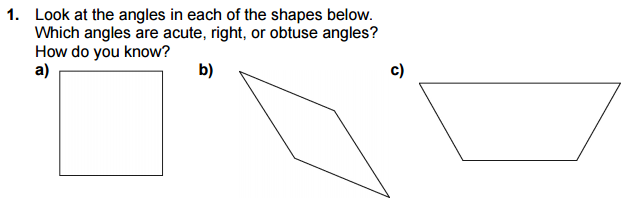 